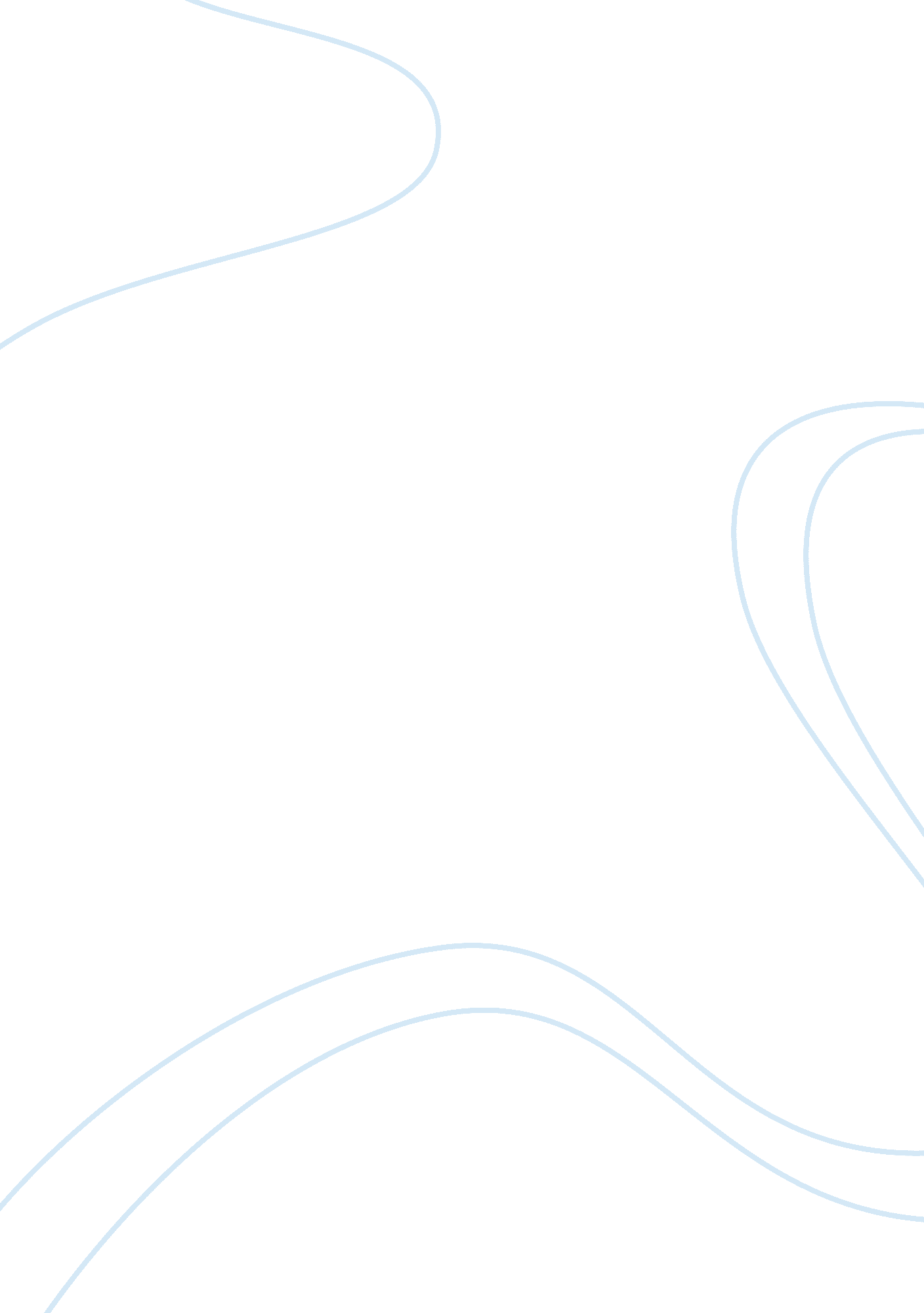 Criminal justice assignmentLaw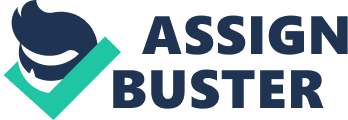 A crime that is wrong according to the legislature. A crime that is morally wrong. A crime that is deemed wrong by society. Unavailable. Question 2. List in the order of most to least severe: misdemeanors, felonies, folkways, and infractions. Felonies, misdemeanors, folkways, infractions. Infractions, folkways, misdemeanors, felonies. Felonies, folkways, misdemeanors, infractions. Felonies, misdemeanors, infractions, folkways. Question 3. What is the least severe type of criminal punishment? A fine. A prison sentence. A hearing. Retribution. Question 4. Moral acceptability is: The key element to all criminal laws. Unimportant. An influence on mall prohibits criminal laws. An influence on mall in SE criminal laws. Question 5. What was one of the first known criminal codes? Roman law. The Code of Hamburg. The common law system. The civil law System. Question 6. Which of the following is not an example of private law? Real property law. Probate law. Family law. Civil rights law. Question 7. Torts differ from crimes and may be defined as: Legal wrongs. Unfair. Social wrongs. Violations against the state. Question 8. The act of creating criminal laws is a function of what? A sense of loyalty from the legislature. Citizen upheavals. The overwhelming increase in criminal activity. A reflection of changing needs in society. Question 9. What is the limitation of the police powers of government? State and federal constitutions. The states may not pass their own laws. States may only pass federally mandated laws. Civil rights. Question 10. Which of the answers below is not a criminal law that Congress may enact under the commerce clause? A DUD law. Environmental laws. A racketeering or organized crime law. Computer laws. Question 11. Who were the drafters of the Model Penal Code (MAC)? The Supreme Court. The U. S. Senate. The united Nations. The American Law Institute. Question 12. A jail is for: Confinement of both misdemeanors and felony criminals while awaiting trial. Long-term imprisonment. Local confinement of lesser criminals. Courthouses only. Question 13. Common law has developed from all but what? Judges. Tribal customs. Feudal and everyday rules. Question 14. Distinguish customs, folkways, and mores. Folkways carry the most severe reaction when violated. Mores carry the most severe reaction when violated. Mores do not arouse a large intensity Of feelings. Customs carry the most severe reaction when violated. Question 15. How is a sanction defined, generally? A punishment or a reward. A punishment. A mall prohibits violation. 